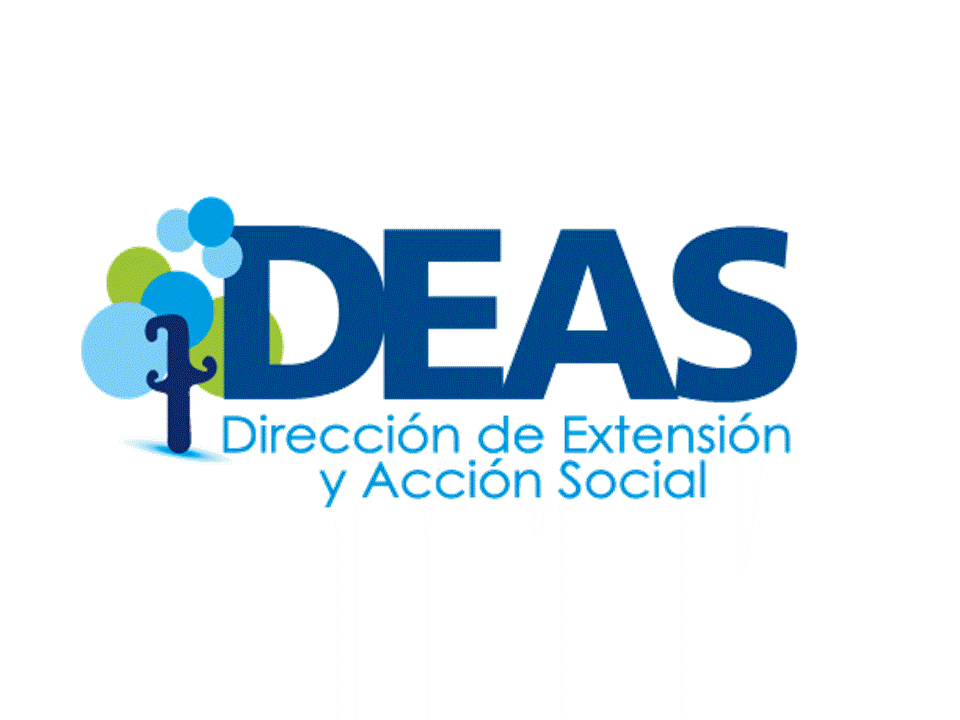 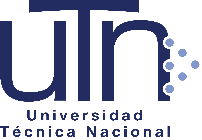 UNIVERSIDAD TÉCNICA NACIONALDirección de Extensión – Programa de IdiomasOferta de Cursos Libres 2do Bimestre 2020Duración del bimestre: Del 16 de marzo al 17 de mayo. Matrícula de primer ingreso: 04 al 06 de marzo del 2020. Lugar: en el LABORATORIO 112 DE LA DIRECCIÓN DE EXTENSIÓN - UBICADO EN EL MÓDULO 1 DE LA SEDE CENTRAL DE LA UTN –en horario de 9:00 a.m. a  12:00 m.d. y de 01:00 p.m. a 04:00 p.m. Examen de ubicación de inglés y portugués (niños y adultos): 04 y 05 de marzo del 2020, (no se requiere cita previa), en el AULA 517 del módulo 5 – Contiguo a la biblioteca de la UTN – de 9 a.m. a 4 p.m. - COSTO ¢4000; este monto se cancela en el área de Financiero de la UTN. (Presentarse primero en el laboratorio 112 de Extensión - ubicado en el módulo 1 de la Sede Central)Requisitos: presentar constancia de nacimiento en el caso de los niños; cédula de identificación de menores o cédula de identidad, poseer una cuenta de correo electrónico y poder ingresar al mismo. Formas de pago una vez realizada la matrícula: Opción 1. Con tarjeta de débito o crédito el día de la matrícula Opción 2: Efectuar pago en un BN Servicios Matrícula extraordinaria: (Cupos disponibles para estudiantes de primer ingreso que realizan prueba de ubicación y quedan en un nivel superior a I, cambios de programa y reincorporaciones). Presentarse en el Laboratorio 112 de la Dirección de Extensión –Ubicados en el módulo 1 de la Sede Central de la UTN de 9:00 am a 12:00 m. y de 1:00 pm. a 4:00 pm. Notas importantes: No se cobra por concepto de matrícula.El estudiante debe adquirir una póliza estudiantil una vez oficializada la matrícula y presentarla el primer día de clasesLa matrícula se encuentra sujeta a espacio disponible y a que se cumpla con el mínimo de estudiantes. No se contempla la opción de congelamiento una vez matriculado el curso.No está permitido asistir como oyente a los cursos.La UTN realiza devoluciones de dinero únicamente en los casos descritos en el oficio DAJ-UTN-026-2013NIVELESHORARIOS OFERTADOS POR NIVELPrecio por bimestre Inglés Regular 1-2-3 y 4L-M de 6:00 p.m. a 9:30 p.m.¢72.000Inglés  Regular  2 y 7K-J 6:00 p.m. a 9:30 p.m.¢72.000Inglés Regular  1-2-3-4-5-6-7- 10-11 y 12Sábados 8:00 a.m. a 1:00 p.m.¢72.000Inglés  Intensivo  1-2- 3 -4– 5 y 6 L-M-V 8:30  a.m. a 12:00 m.d.¢88.000Inglés  Intensivo   4 y 5L-M-J 8:30  a.m. a 12:00 m.d.¢88.000Inglés  Intensivo 1-2-3-4-5 y 6L-M-V 6:00 p.m.  a 9:30 p.m¢88.000Inglés Intensivo 1-2-3-4 y 5K-J-V 6:00 p.m. a 9:30 p.m.¢88.000Inglés para niños (Kinder-1er grado) 7Inglés para niños (2º 3º 4º grado)   5 -6 y 11Pre-adolescentes (5º 6º grado) 3 - 4- 5 y 10 Adolescentes (3er ciclo secundaria) 3 -7 y 9Sábados de 1:30 p.m. a 5:00 p.m.¢50.000PORTUGUÉS  2-4 y 6L-M de 6:00 p.m. a 9:30 p.m.¢60.000PORTUGUÉS  1 y 2K-J de 6:00 p.m. a 9:30 p.m¢60.000PORTUGUÉS  1-2-3—5-  y 7 Sábados  de 8:00 a.m. a 1:00 p.m.¢60.000Miércoles 04 de marzoInglés RegularJueves 05 de marzo Inglés IntensivoViernes 06 de marzo Inglés niños / adolescentes y PortuguésLunes 09 de marzoEstudiantes regulares de Inglés RegularMartes 10 de marzo Estudiantes regulares deInglés IntensivoMiércoles 11 de marzo  Estudiantes regulares de Portugués Regulares niños / adolescentes